Open University of Mauritius Commonwealth of LearningMBA with Specialisation in Project Management [OUpm006]BackgroundThe delivery of MBA/MPA/CEMBA/CEMPA programmes has been in the past quite expensive and restrictive due to the high cost of higher education and the physical limitations of the traditional mode of delivery. The Commonwealth of Learning has developed the above programmes to respond to the need to increase access to such programmes. The Open and distance Learning mode of delivery was identified as the privileged mode of learning to overcome such traditional barriers as time constraints and high cost of studies. COL acted as a facilitator for the development of the programmes by a consortium of partner institutions in the Commonwealth.Entry requirementsThe rationale for the programme and objectives:The MBA with Specialisation in Project Management programme provides a blend of management theories including Logical Framework Approach (LFA), specialised areas of project management and practical application with real business-case scenarios. This programme prepares learners to develop techniques and best practices to effectively contribute to the success of their organizations. The programme also stresses on technical skills such as Microsoft Project software to achieve cost-effective results and provides Leaners with an overall view of project management objectives, tools, and measurements.Educational aims of the programme:At the end of the program the learner will:Be able to identify, analyse and solve decision –making problems by applying conceptual business frameworks, both individually and as part of teams to achieve organisation effectiveness in a rapidly changing environment;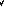 Develop a high level practical skills and theoretical concepts to lead complex projects, including Logical Framework Approach (LFA)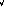 Understand project integration management, including: scope, time management and project management scheduling tools.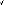 Gain skills in facilitating project management functions: Communications management, risk management, procurement management and motivating team members, problem solving, directing projects and budgeting while adhering to quality standards;Learner SupportThe Open University Learner support addresses learners’ needs depending on the unique situation, location and characteristics of the learner. Its main objectives are to assist students to maintain and develop as a successful and independent learner.Since it is not mandatory for our learners to attend face to face sessions, The Open University will provide the following support:Special videos will be produced on Project Management I and Project Management IIFor Project Management II, the contact hours with learners will be doubled to ten practical classes (20 hours) since it is heavily reliant on Microsoft Project Software S k y pe Sessions will be provided for overseas or learners with special needsPrinted materials will be posted to overseas learners with low internet connectivityAll relevant educational materials and resources will be shared on the University’s E-learn platform (Moodle)Computer Lab facilities for practical sessions will be provided under the supervision of qualified practitionersCounselling and regular meetings with program managersLarge prints will be made available for learners with visual impairmentExtra time or special arrangements for examination will be provided for learners with special needsIndustry visit will be organisedProgress of learners will be monitored through evaluation reports by resource person at phases interval to assess their progress in the practical sessionsAssessmentFor MBA with specialisation in Project Management: OUpm006, each module carries 100 marks and will be assessed as follows (unless otherwise specified):Assessment will be based on a written examination of 3 hours’ which would account for 70% of the final module grade and continuous assessment would account for 30% of the final module grade. (unless otherwise specified):Continuous assessment will be based on assignment(s), portfolios and mini-projects. For a learner to pass a module, an overall total of 40% for combined continuous assessment and written examination components would be required without minimum thresholds within the individual continuous assessment and written examination. Learners may re-sit up to a maximum of two failed modules for the semester of the programme.  (unless otherwise specified):DurationA minimum of 2 years (4 semesters) A maximum of 5 yearsGrading (Open University of Mauritius)AwardFor MBA with specialisation in Project Management: OUpm006: Master’s degree	90 Credits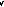 Postgraduate diploma	60 Credits (without dissertation) Postgraduate certificate	30 Credits (without dissertation)Programme Structure(15 courses per programme - Total No. of credits: 90)Course ContentCORE COURSESManagement Information Systems (OUpm0061101)OBJECTIVESUpon successful completion of this course, learners will be able to:Explain the major business functions and processes and business strategy planning processesAnalyse how information systems (IS) can add value to strategic planningIdentify how IS strategies are aligned to organizational strategies.Distinguish key applications through supply chain management principles to the IS applications portfolio.Compare and contrast the factors influencing success and failure in the implementation of IS strategic plans.Evaluate national IT environment issues in respect of legal, ethical and social concerns.CONTENTIntroduction to MIS and Global Concepts of Electronic Businesse-Business Markets and CompetitionStrategic Frameworks for IS and e-BusinessStrategic Information Systems Planning for e-Business NetworksEvaluating Strategies for IS and e-Commerce ApplicationsCreating Global Systems and Global BrandsTransforming and Managing Information Organisations.Management in Organisations (OUpm0061202)OBJECTIVESUpon successful completion of this course, learners will be able to:Explain the basic premises of management and public administration Compare different theories and approaches of organisation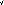 Distinguish behavioural patterns, advantages, disadvantages and dysfunctions 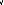 of bureaucracies      Categorize the different management trends in the work environment.CONTENTIntroduction to Management and Organisational Behaviour Individual and Group Behaviour in OrganisationsDecision-making and Communications in Organisations Leadership, Organisational Structure & Environment Power and PoliticsOrganisational Culture Organisational Change Conflict and Negotiations.Managing Human Resources (OUpm0061203)OBJECTIVESUpon successful completion of this course,Explain the role and significance of human resourcesIdentify required skills in recruitment, selection, training and development of human resourceCompare group dynamics and inter-group processes in different work environments.Categorise the inputs and processes for compensation planningDistinguish key issues regarding union-management relationships, collective bargaining and industrial relations.CONTENTIntroduction to Human Resource Management A Brief History of HRM and Its Origins Strategic HRMHuman Resources Planning Job Analysis and Job DesignAcquiring Human Resources: Recruitment, Selection and OrientationDeveloping the Human Resource:	Learning & Development, Training and Management DevelopmentRewarding Employees: Performance Appraisal, Compensation Including Job Evaluation Grievances & DisciplineEmployee Safety, Health and Welfare Industrial and Labour RelationsInternational Human Resources Management (IHRM)Ot he r Emerging Issues.Operations Management (OUpm0061102)OBJECTIVESUpon successful completion of this course, learners will be able to:Examine the scope and relevance of operation management in today’s competitive business environment, and to various organisations.learners will be able to:Distinguish among the variables involved in facilities planning, product and process selection Analyse operations planning and control theories and applications, including value engineeringand quality assuranceEvaluate materials- and logistics-management processes.CONTENTIntroduction-strategy &competitiveness- The nature and role of operations managementBalancing supply with demandProcesses and productsInventory, supply chain, projects and measurements.Economic Environment of Business (OUpm0061103)OBJECTIVESUpon successful completion of this course, learners wExplain how basic economic concepts operate in organizationsDistinguish among environmental variables in the environment and how they influence an organization.Analyse factors operating in different economic sectors - private, public, not-for-profit, etc. Evaluate various economic policies and their implications.CONTENTIntroduction to the Economic Environment Measures of Economic ActivityUnderstanding the Market Mechanism and Analysing Market Demand Market Demand and Pricing DecisionsProduction, Costs and Profit Market StructureAggregate Demand, Aggregate Supply and Economic Fluctuation Inflation and UnemploymentFinancial Markets, Monetary and Fiscal Policy The Open EconomyPublic Systems Management (OUpm0061201)OBJECTIVESUpon successful completion of this course, learners will be able to:Explain the importance and relevance of public systems management Distinguish among the components of the public management systemAnalyse policy/programme/project processes for public management; Evaluate contemporary issues in public systems management;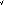 Compare and contrast	various administrative skills and techniques for public systems management.CONTENTIntroduction to Public Systems Management Policies, Programmes and Projects ImplementationResponsive Administration in Public-sector Management The Public Manager: Skills and TechniquesMonitoring and Evaluation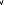 Public Systems Management: Contemporary Issues.Quantitative Techniques (OUpm0061204)OBJECTIVESUpon successful completion of this course,Explain the advantages and disadvantages of quantitative techniques for effective managerial decision-making  Evaluate information analysis through central tendency and variance analysis, basic portability and sampling distribution concepts.Compare and contrast forecasting methods and applications for short term and long term decision-makingAssess quantitative techniques used in network applications, game theory and time motion and work studies	Recommend appropriate quantitative tools for specific organizational challenges.CONTENTContent not available at this stage but could includelearners will be able to:Basic Mathematics for managers    Data collection and analysisProbability and	Probability   distributions  Sampling and sampling distributions.Marketing Management (OUpm0061104) OBJECTIVES Upon successful completion of this course, learners will be able to:Explain Marketing's role, functions and applications in a modern economy, and its relevance to business, social and economic life.Analyse consumer behaviour among individuals, business and governments. (B2B, B2C, B2G) Evaluate planning, organising, implementing   and   controlling   marketing   efforts through effective decision-making and implementing	Compare and contrast approaches to goods and services marketing.CONTENTMarketing management The marketing mixMarketing planning, implementation and control Application	areas	of	marketing Strategic marketing International marketing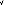 Customer relationship marketing Develop a marketing planlearners will be able to:Accounting & Finance (OUpm0061205)OBJECTIVESUpon successful completion of this course,Explain basic accounting concepts and standardsEvaluate accounting information and applying it for decision-making purposes Analyse cost-behaviour and costing applicationsExamine financial statements, key ratios and investment analysisEvaluate financial decision-making for capital structuring, dividend decision-making and management control.CONTENTTypes and Forms of Business Accounting Theory & Forecasts Defined The Recording ProcessCash Flow Statements Stocks 141Activity Based Costing (ABC)Common Size and Indexed Statements for Trend Analysis Risk and ReturnRatio AnalysisManagement of Working Capital Managing Cash NeedsCost of Capital Dividend PolicySpecialist Courses (2 courses for each program) Strategic Management (OUpm0062101)OBJECTIVES Upon successful completion of this course, learners will be able to:Explain the scope of strategic management in a competitive and dynamic global economy. Analyse strategic processes and various sequences.Analyse an environmental challenge and formulate strategic objectives.Examine criteria for strategic decision-making and strategy implementation and control. Compare and contrast relevant strategies for global markets.CONTENTlearners will be able to:Introduction to Strategic Management Managing the Strategy Cycle Organisational AnalysisStrategic Analysis and Choice The Industry Environment Strategy Implementation Control ProcessesQuality Management (OUpm006214)OBJECTIVESUpon successful completion of this course,Analyse key definitions of quality, focusing on a customer-centric approach.Examine the Baldrige Award system and its focus on Total Quality Management (TQM).Identify key characteristics for management's role and responsibility for TQM in organizations and functional areas.Analyse the relationship between leadership and management in the context of TQM. Compare and contrast quality assessment and interpretation measures for organizations.Explain the ISO family of quality standards and its role as a systematic international framework for managing qualityCONTENTIntroduction to Quality Management Leadership and Strategic Planning Customer and Market FocusQuality in Human ResourcesTools and Techniques for Quality Management The ISO 9000 Family of StandardsChange Management in the Context of QualityProject Management I (OUpm0062123)Learning ObjectivesUpon successful completion of this course, learners will be able to:Initiate the projectPrepare a project feasibility study based on available information from stakeholders taking into consideration assumptions and constraintsPlan the projectAssess requirements, constraints and assumptions based on lessons learned to establish project deliverable on a project charterCreate the work breakdown structure derived from the project scopeDevelop a project schedule, human resource management plan, communication plan, procurement management plan, quality management plan and stakeholder management planDevelop a risk management plan by analyzing and defining risk response strategies in order to manage uncertainty from the project life cycleExecute the project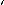 Execute the task as defined in the project plan while implementing quality management plan using appropriate tools and techniques to achieve project deliverables within the required quality standards, budget and scheduleMonitor and control the project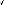 Measure performance using appropriate tools and techniques to identify and assess any variances and communicate with stakeholders and minimize their impact on project schedule, cost and resourcesClose and deliver the projectEnsure that project deliverables conform to the quality standards established o Obtain final acceptance of project, transfer ownership of deliverables to the client, prepare administrative closure, file project records, document lessons learned and update organization’s knowledge base.CONTENT – 10 hours Face to face sessionsUnit 1- Introduction to Project ManagementDefinition of projectProject Life cycleDefinition of Project managementLogical framework approachEthics in Project Management and skills of Project ManagerPrinciples of Project GovernanceTriple Constraint TriangleProject and Development life cycle (Predictive, Iterative and Incremental)Tools and techniques in project managementUnit 2- Project Charter (knowledge areas)Project Management Knowledge AreasFormalizing project charterIdentifying stakeholdersUnit 3 – Project Scope (Initiation)Trends and Agile ConsiderationsProject management planScope managementCollecting requirementsCost Benefit Analysis and Net Present ValueCreating the Work Breakdown Structurelearners will be able to:Unit 4 – Project ScheduleDefining activitiesSequence activities processEstimating activity resourcesEstimating activity durationDeveloping the project schedule 	Critical path methodUnit 5 –Budget and Communication planCreating the project cost management planEstimating costEstablishing Cost baselinePlan communication managementManaging project informationManaging stakeholder engagementUnit 6 – Risk Management planPlanning risk managementIdentifying potential riskAnalyzing riskPlanning risk response plansUnit 7 - Project Resources plan and team developmentDeveloping HR management planQuality planningAcquiring the project teamDeveloping the project teamManaging the project teamUnit 8 - Procurement Management planPlanning Procurement ManagementConducting procurementsQuality assurance proceduresUnit 9 – Measuring and Controlling project performanceDirecting and Managing Project workManaging TeamConducting and controlling procurementsControlling communicationsControlling quality standardsMonitor and control project inputs and outputsControlling stakeholder engagementImplement risk responsesManaging cost changesPerforming Integrated change controlUnit 10 – Closing and delivery of projectValidating scopeEarned Value AnalysisFormulating project closeoutClosing out the projectClosing out procurementsInternal testingUser (client) testingProject deliveryAfter sales and customer serviceProject Management II (OUpm0062209)ObjectivesThis module will consist of ten practical sessions which will provide learners with a comprehensive introduction to the highly popular Microsoft Project application which is one of the most highly used tools by professional project Managers. Learners will receive in-depth instruction on managing project plans, tasks and resources, as well as project progress sharing, advanced task scheduling, project troubleshooting, and creating customized reporting views. This module will also not only show learners how to execute processes and deliver projects on time but also give them practice required to master the tool.Learners will be able to:Manage projects from start to finish using the Microsoft Project application Manage resources and assignments within a projectTrack the project progress using various key features Create a task-based schedule for each projectFollow schedules precisely and manage conflicts quickly Share	project	information	and	create	reportsMa na g e budgets and anticipate riskAssessmentAssessment will include:Coursework (50%) - A project based coursework will be given during the semester where learners will have to create a scenario based project from scratch based on proposal submitted in Project Management 1. For a learner to pass this module, an overall total of 40% for the coursework and an overall total of 40% for practical examination would be required without minimum thresholds within the coursework and practical examination.Viva Presentation (50%) – The viva presentation will account for 50% of the final module grade. Learners will have to present a project, build from scratch from a given project scenario. They will be assessed on their knowledge of Microsoft Project and the methodologies used to solve given problems by the examiners.Contents – 20 hours Face to face sessionsUnit 1 - Overview & basics of Microsoft Project Importance of Microsoft Project for Professionals Importance of Microsoft Project for Organisations Basics of Microsoft ProjectFeatures of Microsoft project 2016 Calendar typesProject OptionsBusiness Scenario Changing Currency in Project OptionsBusiness Scenario Customising the Ribbon & Quick Access Toolbar PreviewUnit 2 – Creating a project planBasic Information for A New ProjectCreate Project from A Blank Project Template Components of A Blank Project Template Create Project from an Existing TemplateBusiness Scenario Creating a Project from an Existing Template Create Project from an Existing ProjectCreate Project from Microsoft Excel Workbook Business Scenario Importing Tasks from Excel Create Project from Microsoft SharePoint Tasks Lis Base CalendarBusiness Scenario Updating the Working Days in a Project Calendar Create New Base CalendarSet BaselineUnit 3 – Project TasksAdd New Task in Microsoft ProjectManually Scheduled Tasks Vs Auto Scheduled Tasks Project OutlineCreating Task Dependencies with Links Organizing Tasks PreviewCreate Project Milestones Rearranging Tasks Inactive TasksTimeline View Project SummaryUnit 4 – Project resourcesAdvantages of Creating Resources Responsibility MatrixTypes of Resources Add ResourcesAdd a Work Resource Preview Add Material ResourcesCost ResourcesAdd a Cost Resource Preview Generic resourcesAssign Work Resources to Tasks Resource AssignmentsCreate Resource Assignments Assign Material Resources to TasksAdd Part Time Generic Work Resource to TaskUnit 5 – Tracking ProgressResource allocationDisplay Current Resource Allocations and Assignments Resource Sheet ViewResource Usage View Team Planner ViewReplace Resources On Tasks Resources Leveling Resource Leveling Options Resource Assignment Resource CalendarCost Accrual MethodUnit 6 – Task SchedulingLogical Scheduling Model Tracking Project Actuals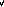 Adding Actual Dates, Durations, and Work Adding Date ConstraintsSetting DeadlinesAdding Project Percentage Task Usage ViewUser-Controlled Schedules Duration Equation and Task TypesEffort Driven Scheduling Applying Calendars to Tasks Estimated Duration Warnings and SuggestionsCreating Formula with IIF Function Using Graphical Indicators with FormulasUnit 7 – Reporting & TroubleshootingReporting TroubleshootingSchedule Variance Task Slippage Schedule Variance Late Task Grouping of Related Tasks Preview Filtering of Related TasksTask Inspector Preview Task pathCritical Path MethodSlack TimeReports and Dashboards Cumulative FieldsUnit 8 – Customizing ViewsWork with Views Customize Existing Views Customizing Views Apply Filters to Views AutoFilterShare A View with Another ProjectBusiness Scenario - Share a View with Another Project Create A New TableCustomize a TableUnit 9 – Sharing Project InformationSharing Data with ExcelSharing Data with Other Office AppsEmbedding and Linking Files to Other Office AppsExporting Data from Microsoft Project 2016 to Visio and Vice Versa Sharing Data with SharePointWays to Extend the Capability of Microsoft Project 2016Aut o ma t i ng Tasks with VBAUnit 10 – Resource Pooling & ConsolidationIntroduction to Resource Pool Create A Shared Resource PoolBusiness Scenario - Create a Resource Pool Connect to Resource PoolBusiness Scenario - Share Resource Pool Master Projects and SubprojectsBusiness Scenario - Add Tasks to a Resource Pool Preview Inter-Project DependenciesResolve Resource Conflicts Between Shared ProjectsBusiness Scenario - Resolve Conflicts in Shared Resource Pool Overall Project StatusMock Presentation (VIVA Preparation) Electives (1 to be selected)Disaster Management (OUpm0062203)OBJECTIVESUpon successful completion of this course, learners will be able to:Explain the basic concepts, aims, and elements of disaster and emergency management Analyse the relationships among hazard, vulnerability and disastersEvaluate the range of available preparedness/mitigation approaches, limitations and modalities of implementation through developmentExamine the purpose, functions and responses of UN agencies involved in emergency situations' in particular the UN Disaster Management Team.CONTENTIntroduction and Overview of Disasters Proactive Approach to Disaster MitigationCapacity Building and Training for A Disaster Resilient Society Preparing for Emergency ResponseInstitutional Arrangements and Legal Frameworks for Disaster Mitigation Post-Disaster ManagementBusiness Continuity PlanningGoal Setting and Decision Making in Managing DisastersCorporate Finance (OUpm0062204)CONTENTThe Financial System and the Economy Financial ModellingLeasing, Derivatives and Hybrids Managing Financial Risks Mergers and Acquisitions International Managerial Finance.E24 – Business Ethics (OUpm0062206) REQUIRED COURSES (2 COURSES)Research Methods (OUpm0062103)OBJECTIVESUpon successful completion of this course, learners will be able to:Explain frequently-used research methods in business or public administration studies.Discuss various sampling, measurement and analysis issues associated with different forms of research strategy.Explain the limitations associated with each kind of research method, and read and evaluate research reports criticallyIdentify a research problem that warrants further investigation as either a thesis topic or major paper topic.ContentIntroduction to Research Methodology Data Collection and Measurement Data Presentation and AnalysisReport Writing and PresentationDissertation (OUpm0062201)ObjectiveThe Objective of the project course is to help the student to develop the ability to apply multidisciplinary concepts, tools and techniques to solve organizational problems.Type of ProjectThe project may be from any one of the following types:Comprehensive case study (covering single organization/multifunctional area problem formulation, analysis and recommendations).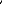 Inter-organizational study aimed at inter-organizational comparison/validation of theory/survey of management or developmental practices.Field study (empirical study).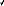 ENTRY REQUIREMENTSENTRY REQUIREMENTSGeneralGeneral Entry Requirements under Direct Entry to Taught Postgraduate Programmes:Successful completion of an undergraduate degree withat least a Second Class or 50%, whichever is applicable ora GPA not less than 2.5 out of 4 or equivalent, from a recognised Higher Education Institution.ORan Ordinary Degree or a non-honours degree from a recognized University with at least two years of work experience in the relevant field which demonstrate that a candidate possesses appropriate knowledge and skills at a standard acceptable by the Academic Council.ORpossesses a Bachelor’s degree with an award below a Second-Class degree from a recognised institution and has at least two years of relevant working experience.ORalternative qualifications acceptable to the Open University of Mauritius.Note:Mature candidates will be considered on their own merit. (refer to OU general rules and regulations)Programme specific:NoneMarks (x) %DescriptionGradeGrade Pointx ≥ 70ExcellentA560 ≤ x < 70Very GoodB450 ≤ x < 60GoodC345 ≤ x < 50SatisfactoryD2x < 40UngradedU0Exit PointNumber of courseCreditsDiploma in Business Administration8 core Modules required for MBA48Post Graduate Diploma BusinessAdministration10 (8 core + 2 specialisedcompulsory)60Master in business administration with specialisation in ProjectManagement15 (9 core + 2 specialised +	2 electives + 2 required Modules)90Semester 1CodeModules (Core)CreditsOUpm0061101Managing Information Systems6OUpm0061102Operations Management6OUpm0061103Economic Environment of Business6OUpm0061104Marketing Management6Semester 2CodeModulesCreditsCore Modules:OUpm0061202Management in Organisations6OUpm0061203Managing Human Resources6OUpm0061201Public Systems Management6Elective Modules-Choose 1 of the following:OUpm0061204Quantitative Techniques6OUpm0061205Accounting and Finance6Semester 3CodeModulesCreditsCore Modules:OUpm0062101Strategic Management6OUpm006214Quality Management6Required Modules:OUpm0062103Research Methods6Specialised Modules:OUpm0062123Project Management I6Semester 4CodeModulesCreditsSpecialised Modules:OUpm0062209Project Management II6Required Modules:OUpm0062201Dissertation6Elective Modules-Choose 1 of the following:OUpm0062203Disaster Management6OUpm0062204Corporate Finance6OUpm0062206Business Ethics6